 Sports 		Cricket, Table Tennis, Badminton. Hobbies		Story writing, poems and creative work.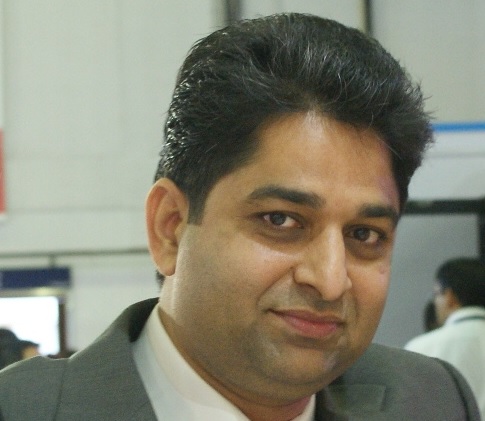 AnilAnil.336904@2freemail.com 	 
International Sourcing and Sales management at Top Tech International. AnilAnil.336904@2freemail.com 	 
International Sourcing and Sales management at Top Tech International. Experience15 years +EducationMaster in Science (Physics) NationalityIndianProfileProfileProfileProfileProfilePersonal StatementExperienced in International Sourcing and Sales Management, Business Development, Sales, Customer Account Management Excellent in reporting skills, attention to detail, deadline oriented. Handles seamier and marketing project. Good knowledge and exposure to Tendering. Good Technical knowledge in Hardware repairing and Networking. Excellent problem solving and communication skills. Computer skills include SAP Business One, Microsoft Excel, Word, PowerPoint, and Outlook.Experienced in International Sourcing and Sales Management, Business Development, Sales, Customer Account Management Excellent in reporting skills, attention to detail, deadline oriented. Handles seamier and marketing project. Good knowledge and exposure to Tendering. Good Technical knowledge in Hardware repairing and Networking. Excellent problem solving and communication skills. Computer skills include SAP Business One, Microsoft Excel, Word, PowerPoint, and Outlook.Experienced in International Sourcing and Sales Management, Business Development, Sales, Customer Account Management Excellent in reporting skills, attention to detail, deadline oriented. Handles seamier and marketing project. Good knowledge and exposure to Tendering. Good Technical knowledge in Hardware repairing and Networking. Excellent problem solving and communication skills. Computer skills include SAP Business One, Microsoft Excel, Word, PowerPoint, and Outlook.Experienced in International Sourcing and Sales Management, Business Development, Sales, Customer Account Management Excellent in reporting skills, attention to detail, deadline oriented. Handles seamier and marketing project. Good knowledge and exposure to Tendering. Good Technical knowledge in Hardware repairing and Networking. Excellent problem solving and communication skills. Computer skills include SAP Business One, Microsoft Excel, Word, PowerPoint, and Outlook.ExperienceExperienceExperienceExperienceExperienceSep 2015 - Present(1Year +)Sep 2011 – August 2015(4 years )Sep 2015 - Present(1Year +)Sep 2011 – August 2015(4 years )International Sourcing and Sales management (Sales manager)Teknodome Trading LLCResponsibilities:Sourcing of IT product from local and international market as per company Requirement.Handling Sales team requirement.Toshiba Storage product manager and Sales management.Working our new deals and coordinate with sales team and work on their target.Study and management of price and product in market locally and internationally.Market study and feedback on price and product.Besides Sourcing Back to back deal with customer and Sales.Working and have contact with big dealers from Iraq, Libya, Lebanon, Kuwait, HK, Africa and other countries.Potential to develop and cater more business partners. Catering Middle-east GCC, CIS and Africa Country. Maintains business communications with clients before, during and after a saleInternational Sourcing and Sales management (Sales manager)
Top Tech International FZC | United Arab EmiratesInternational Sourcing and Sales management (Sales manager)Teknodome Trading LLCResponsibilities:Sourcing of IT product from local and international market as per company Requirement.Handling Sales team requirement.Toshiba Storage product manager and Sales management.Working our new deals and coordinate with sales team and work on their target.Study and management of price and product in market locally and internationally.Market study and feedback on price and product.Besides Sourcing Back to back deal with customer and Sales.Working and have contact with big dealers from Iraq, Libya, Lebanon, Kuwait, HK, Africa and other countries.Potential to develop and cater more business partners. Catering Middle-east GCC, CIS and Africa Country. Maintains business communications with clients before, during and after a saleInternational Sourcing and Sales management (Sales manager)
Top Tech International FZC | United Arab EmiratesInternational Sourcing and Sales management (Sales manager)Teknodome Trading LLCResponsibilities:Sourcing of IT product from local and international market as per company Requirement.Handling Sales team requirement.Toshiba Storage product manager and Sales management.Working our new deals and coordinate with sales team and work on their target.Study and management of price and product in market locally and internationally.Market study and feedback on price and product.Besides Sourcing Back to back deal with customer and Sales.Working and have contact with big dealers from Iraq, Libya, Lebanon, Kuwait, HK, Africa and other countries.Potential to develop and cater more business partners. Catering Middle-east GCC, CIS and Africa Country. Maintains business communications with clients before, during and after a saleInternational Sourcing and Sales management (Sales manager)
Top Tech International FZC | United Arab EmiratesUSD 2,200Responsibilities:Sourcing of IT product from local and international market as per company Requirement.Handling Sales team requirement.Working our new deals and coordinate with sales team and work on their target.Study and management of price and product in market locally and internationally.Market study and feedback on price and product.Product Manager for ASUS brandBesides Sourcing Back to back deal with customer and Sales.Working and have contact with big dealers from Iraq, Libya, Lebanon, Kuwait, HK, Africa and other countries.Responsibilities:Sourcing of IT product from local and international market as per company Requirement.Handling Sales team requirement.Working our new deals and coordinate with sales team and work on their target.Study and management of price and product in market locally and internationally.Market study and feedback on price and product.Product Manager for ASUS brandBesides Sourcing Back to back deal with customer and Sales.Working and have contact with big dealers from Iraq, Libya, Lebanon, Kuwait, HK, Africa and other countries.Responsibilities:Sourcing of IT product from local and international market as per company Requirement.Handling Sales team requirement.Working our new deals and coordinate with sales team and work on their target.Study and management of price and product in market locally and internationally.Market study and feedback on price and product.Product Manager for ASUS brandBesides Sourcing Back to back deal with customer and Sales.Working and have contact with big dealers from Iraq, Libya, Lebanon, Kuwait, HK, Africa and other countries.August  2009 - Sep 2011
(2 years)August  2009 - Sep 2011
(2 years)Business Development/ Sales.
Aqua Systems Inc, USA, NY Base (Dubai Branch) | United Arab Emirates.Business Development/ Sales.
Aqua Systems Inc, USA, NY Base (Dubai Branch) | United Arab Emirates.Business Development/ Sales.
Aqua Systems Inc, USA, NY Base (Dubai Branch) | United Arab Emirates.Monthly SalaryMonthly SalaryUSD 1,800Responsibilities:Business Development and Sales.Day to day activities and reporting Head office USA for price and product.Market feedback reporting to purchase, head office.Responsibilities:Business Development and Sales.Day to day activities and reporting Head office USA for price and product.Market feedback reporting to purchase, head office.Responsibilities:Business Development and Sales.Day to day activities and reporting Head office USA for price and product.Market feedback reporting to purchase, head office.July 2008 - July 2009
(1 years)July 2008 - July 2009
(1 years)Sales manager
Kobian Gulf | United Arab EmiratesSales manager
Kobian Gulf | United Arab EmiratesSales manager
Kobian Gulf | United Arab EmiratesResponsibilities:Business Development.Customer Relationship and account handling.Purchase and Sales direct.Market study and feedback on price and product.Responsibilities:Business Development.Customer Relationship and account handling.Purchase and Sales direct.Market study and feedback on price and product.Responsibilities:Business Development.Customer Relationship and account handling.Purchase and Sales direct.Market study and feedback on price and product.EducationEducationEducationEducationEducationJun 2000 – Mar 2002Jun 2000 – Mar 2002Master in Science (Physics)M.S. University of Vadodara – Gujarat | IndiaMaster in Science (Physics)M.S. University of Vadodara – Gujarat | IndiaMaster in Science (Physics)M.S. University of Vadodara – Gujarat | IndiaLanguagesLanguagesLanguagesLanguagesLanguagesEnglishEnglishFluentFluentFluentIT SkillsIT SkillsIT SkillsIT SkillsIT SkillsSAP Business OneSAP Business OneSuper userSuper userSuper userWindows Office ToolsWindows Office ToolsAdvancedKeyboarding  Networking Keyboarding  Networking Touch Typist  Structure cabling, Repair     and maintenance